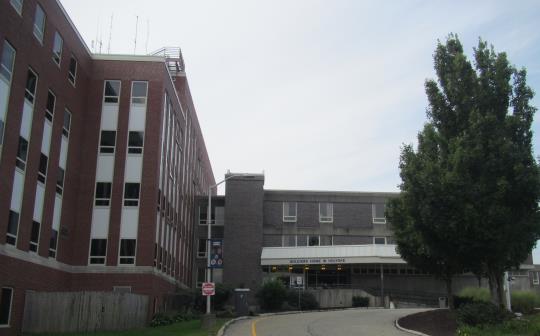 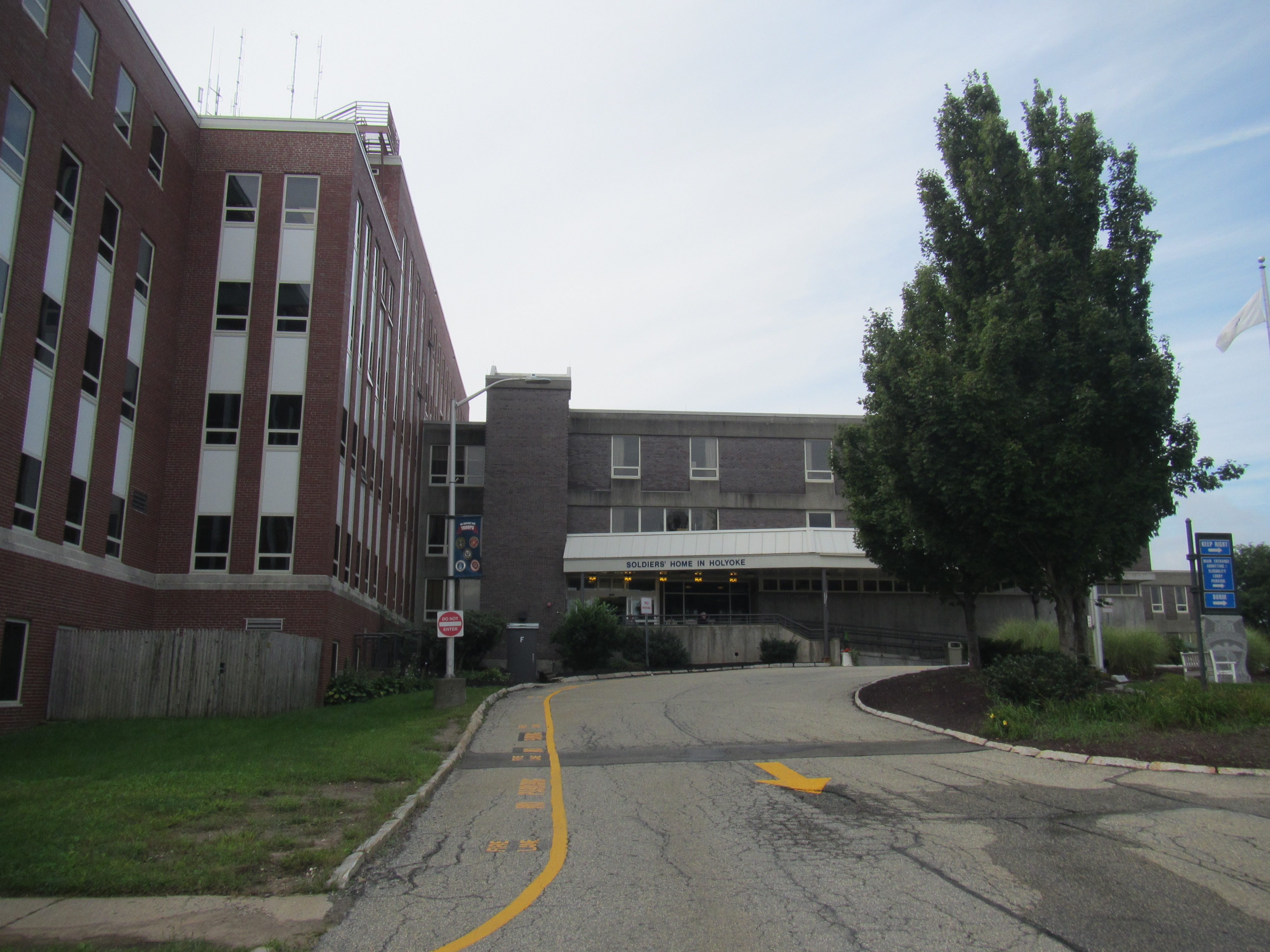 BACKGROUNDMethodsPlease refer to the IAQ Manual for methods, sampling procedures, and interpretation of results (MDPH, 2015).RESULTS and DISCUSSIONThe following is a summary of indoor air testing results (Table 1).Carbon dioxide levels were above the MDPH recommended guideline of 800 parts per million (ppm) in about two thirds of areas assessed.Temperature was within the MDPH recommended range of 70°F to 78°F in all areas.Relative humidity was above the MDPH recommended range of 40% to 60% in most areas assessed.Carbon monoxide levels were non-detectable (ND) in all indoor areas assessed.Fine particulate matter (PM2.5) concentrations measured were below the National Ambient Air Quality Standard (NAAQS) level of 35 micrograms per cubic meter (μg/m3) in all areas.DiscussionVentilationThe building has mechanical ventilation provided by a combination of individual Fan Coil Units (FCUs) with univents connected to the outside. The FCUs provide cooling and air circulation via supply and return vents located in the ceiling (Pictures 1 and 2), while heat during the heating season is provided by radiators. The fresh air supplies are located on the outside of the building (Picture 3) with a vent for each floor and wing. As shown by Table 1, the current configuration/condition of the system is not bringing in adequate amount of fresh air on the third and second floor to reduce carbon dioxide levels below the MDPH recommendation of 800 ppm. Building staff indicated that there are plans to balance the system in the near future, which should improve airflow as well as fresh air supply.It is recommended that HVAC systems be re-balanced every five years to ensure adequate air systems function (SMACNA, 1994). To maximize air exchange, the MDPH recommends that both supply and exhaust ventilation operate continuously during periods of occupancy. In order to have proper ventilation with a mechanical supply and exhaust system, the systems must be balanced to provide an adequate amount of fresh air to the interior of a room while removing stale air from the room.The building also has openable windows in almost every room. These can be used to supply fresh air during temperate weather. However, when the air conditioning is operating, windows should remain closed to prevent the introduction of hot humid air that can lead to condensation on chilled surface and problems maintaining a comfortable temperature.Humidity in the building was also higher than the MDPH recommended levels (Table 1), which is reflective of outdoor conditions on the day of the assessment, as well as heavy rains the previous day. High relative humidity can be uncomfortable, increasing feelings of heat via decreasing the ability of the body to cool itself with sweat. Relative humidity in excess of 70 percent for extended periods of time can also provide an environment for mold and fungal growth (ASHRAE, 1989). The relative humidity higher than outside conditions found in areas such as the showers (Table 1) also indicates that there is insufficient means for stale air and moisture to be removed from the indoor environment. Exhaust venting is necessary to remove excess moisture from the indoor air in restrooms, showers, and other areas where moisture, odors and pollutants may be generated. Microbial/Moisture ConcernsWater-damaged ceiling tiles were observed in several areas (Pictures 4 and 5; Table 1). These stem from roof leaks, particularly on the 5th floor, where several tiles were still wet from recent rains (Picture 4). Water-damaged ceiling tiles on other floors were reportedly due to leaks through the building envelope through gaps in the masonry. Building staff reported that a project to repair damaged masonry in this building is in the planning phase.Plants were observed in some areas (Picture 6). Plants can be a source of mold, pollen and odors. They should be well-maintained, not overwatered, and be kept away from the flow of air from the HVAC system.Other IssuesExposure to low levels of total volatile organic compounds (TVOCs) may produce eye, nose, throat, and/or respiratory irritation in some sensitive individuals. BEH/IAQ staff examined spaces for products containing VOCs. BEH/IAQ staff noted air fresheners, hand sanitizers, cleaning products, and dry erase materials in the office space (Table 1). All of these products have the potential to be irritants to the eyes, nose, throat, and respiratory system of sensitive individuals.Items were observed on flat surfaces, such as windowsills, tabletops, counters, bookcases, and desks. These items (e.g. papers, decorative items) also make it difficult for custodial staff to clean. Items should be relocated and/or be cleaned periodically to avoid excessive dust build up.Most of the bedrooms had fabric curtains (Picture 7). Upholstered furniture was also present in many rooms. In order to remove dust mites and other pollutants, frequent vacuuming of upholstered furniture is recommended (Berry, M.A., 1994).  It is also recommended that upholstered furniture be professionally cleaned on an annual basis.  If outdoor conditions or indoor activities (e.g., renovations) create an excessively dusty environment, cleaning frequency should be increased (every six months).Some areas were carpeted. Carpets should be cleaned annually (or semi-annually in soiled/high traffic areas) in accordance with Institute of Inspection, Cleaning and Restoration Certification (IICRC) recommendations, (IICRC, 2012).CONCLUSIONS/RECOMMENDATIONSBased on the observations made during the visit, the following recommendations are made:Keep windows closed in hot, humid weather to prevent condensation on chilled components of HVAC system.Have the HVAC system balanced soon, and every 5 years in accordance with SMACNA recommendations (SMACNA, 1994).Make necessary changes/repairs to the HVAC system controls to ensure that it is operating properly including exhausting moisture-laden air from restrooms and showers.Supplement fresh air as needed using openable windows as needed (with the exception of when the HVAC system is in cooling mode). Ensure that windows are closed in hot, humid weather to prevent condensation and mold growth.Replace water-damaged ceiling tiles. Check above the ceiling tile system for any water-damaged materials or microbial growth and clean/repair as necessary.Continue with plans to repair/repoint masonry to stop leaks.Keep plants in good condition, avoid overwatering, and avoid placing them in the airstream of any HVAC equipment.For buildings in New England, periods of low relative humidity during the winter are often unavoidable. Therefore, scrupulous cleaning practices should be adopted to minimize common indoor air contaminants whose irritant effects can be enhanced when the relative humidity is low. To control for dusts, a high efficiency particulate arrestance (HEPA) filter equipped vacuum cleaner in conjunction with wet wiping of all surfaces is recommended. Avoid the use of feather dusters. Drinking water during the day can help ease some symptoms associated with a dry environment (throat and sinus irritations).Clean upholstery and curtains on a regular schedule including periodic deep cleaning.Clean carpeting annually (or semi-annually in soiled high traffic areas) as per the recommendations of the Institute of Inspection, Cleaning and Restoration Certification (IICRC). Refer to resource manuals and other related IAQ documents for further building-wide evaluations and advice on maintaining public buildings. Copies of these materials are located on the MDPH’s website: http://mass.gov/dph/iaq.REFERENCESASHRAE. 1989. Ventilation for Acceptable Indoor Air Quality. American Society of Heating, Refrigeration and Air Conditioning Engineers. ANSI/ASHRAE 62-1989.Berry, M.A. 1994. Protecting the Built Environment: Cleaning for Health. Michael A. Berry, Chapel Hill, NC.IICRC. 2012. Carpet Cleaning FAQ 4 Institute of Inspection, Cleaning and Restoration Certification. Institute of Inspection Cleaning and Restoration, Vancouver, WA.MDPH. 2015. Massachusetts Department of Public Health. “Indoor Air Quality Manual: Chapters I-III”. Available at: http://www.mass.gov/eohhs/gov/departments/dph/programs/environmental-health/exposure-topics/iaq/iaq-manual/.SMACNA. 1994. HVAC Systems Commissioning Manual. 1st ed. Sheet Metal and Air Conditioning Contractors’ National Association, Inc., Chantilly, VA.Picture 1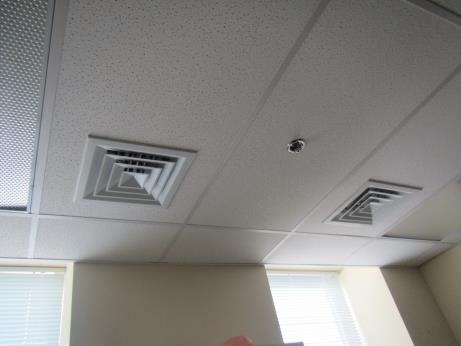 Typical supply ventsPicture 2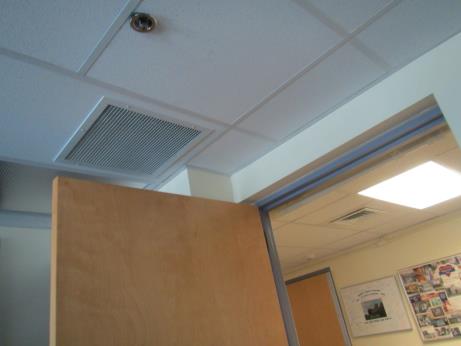 Return vent in patient roomPicture 3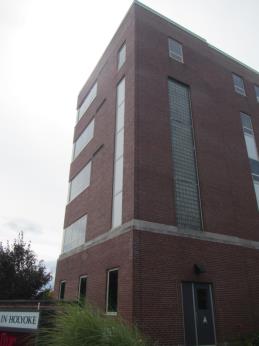 Intake vents on one wing of the building (arrows)Picture 4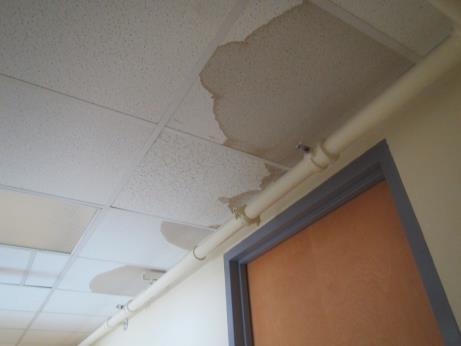 Recently water-damaged ceiling tilesPicture 5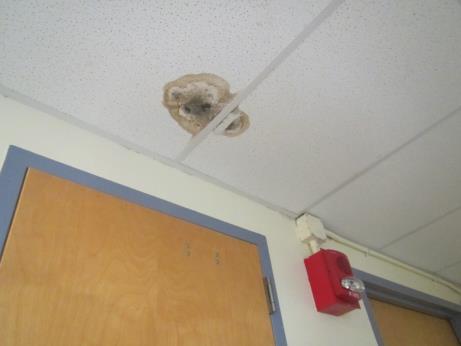 Water-damaged ceiling tile with likely mold colonizationPicture 6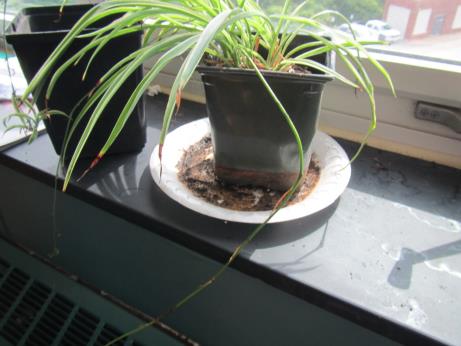 Plant with debris and possible microbial colonization in drip panPicture 7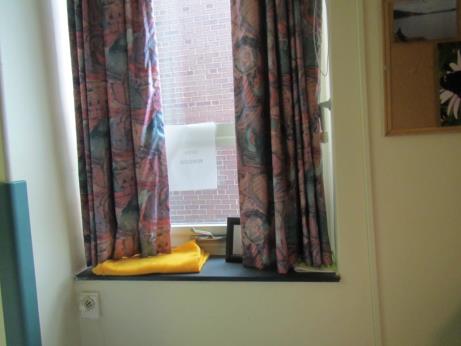 Curtains in a patient roomBuilding:Holyoke Soldiers’ Home (HSH), Main Building, floors 2 through 5Address:110 Cherry Street, Holyoke, MAAssessment Requested by:Bennett Walsh, Superintendent, HSHReason for Request:General indoor air quality (IAQ) and reported condensation in this locationDate of Assessment:September 19, 2018Massachusetts Department of Public Health/Bureau of Environmental Health (MDPH/BEH) Staff Conducting Assessment:Ruth Alfasso, Environmental Engineer/Inspector, IAQ ProgramBuilding Description:The HSH is an elder care facility that consists of multiple wings. The original building was constructed in 1951. Windows:Windows are openable.LocationCarbonDioxide(ppm)Carbon Monoxide(ppm)Temp(°F)RelativeHumidity(%)PM2.5(µg/m3)Occupantsin RoomWindowsOpenableVentilationVentilationVentilationRemarksLocationCarbonDioxide(ppm)Carbon Monoxide(ppm)Temp(°F)RelativeHumidity(%)PM2.5(µg/m3)Occupantsin RoomWindowsOpenableSupplyExhaustExhaustRemarksBackground440ND766914Partly cloudy5th floor (used to be the operating room area. known roof leaks some of which have been repaired)5th floor (used to be the operating room area. known roof leaks some of which have been repaired)5th floor (used to be the operating room area. known roof leaks some of which have been repaired)5th floor (used to be the operating room area. known roof leaks some of which have been repaired)5th floor (used to be the operating room area. known roof leaks some of which have been repaired)5th floor (used to be the operating room area. known roof leaks some of which have been repaired)5th floor (used to be the operating room area. known roof leaks some of which have been repaired)5th floor (used to be the operating room area. known roof leaks some of which have been repaired)5th floor (used to be the operating room area. known roof leaks some of which have been repaired)5th floor (used to be the operating room area. known roof leaks some of which have been repaired)5th floor (used to be the operating room area. known roof leaks some of which have been repaired)5th floor (used to be the operating room area. known roof leaks some of which have been repaired)Conference571ND736553YYYYCarpeted -- newish, 1 WD CT, computersOffice/small conference564ND736350YYYY516578ND736442YYYYNC, used to be the sterilization room, microwave, PC522607ND747121YYYYCarpet, PF, PC, 1 WD CT, microwaveWomen’s RRYExhaust flow weak or off4th floor4th floor4th floor4th floor4th floor4th floor4th floor4th floor4th floor4th floor4th floor4th floor401550ND7365160YYYY1 window open, PF, UF, NC442641ND7466151YYYY450682ND7365121YYYY452704ND7465122YYYY456669ND7262100YYYYFood, NC459675ND736290YYYY463641ND7467102YYYYSolarium575ND7466121YYYYWD CT, one window open464623ND7466120YYYYNurse area658ND7462104YYYY467618ND7468120YYYYodors471508ND7369140YYYYplush items473 solarium499ND7363120YYYY472493ND7364111YYYY468593ND7367120YYYY407619ND7360140YYYYVeteran’s care center696ND7465160YYYY427662ND7466130YYYY426730ND7465111YYYY431614ND7466121YYYYSolarium674ND7464120YYYY430662ND7365120YYYY434541ND7475150YYYY435500ND7470162YYYYCurtains closed438514ND7469240YYYY1 window openSolarium499ND7366220YYYY2 WD CT439514ND7370280YYYY401 family waiting558ND7463121YYYY2 WD CTRec room1076ND7463821YYYYRec office1103ND736370YYYYsink, stove, fridgeRec area RR1056ND726380NNNY3rd floor3rd floor3rd floor3rd floor3rd floor3rd floor3rd floor3rd floor3rd floor3rd floor3rd floor3rd floor3N waiting1159ND7365102NYYYWD cork board, UFNurse area in 3N1175ND7365101NYYYN3331430ND7365131NYYYcurtains closedRestroom0NNNYN3271218ND7467110YYYY330 kitchen1168ND7465110NYYYN3251115ND7464100YYYYN3201037ND7465110YYYYShower room1130ND7589160NYYYN317960ND746680YYYYCurtains closedN315934ND746580YYYYN314934ND7566100YYYYUtility on 3rd floorND1 WD CTRestroomNDexhaust weakN3071041ND73YYYYN3041124ND7465100YYYY3481375ND7363131YYYY1 WD CTNurse’s station1222ND7362154NYYY3601365ND7361191NYYY3621437ND7360200YYYY2 WD CT3661443ND7258193YYYY3651448ND7358201YYYY3661470ND7359172YYYYWD CT3711312ND7365140YYYYCurtains drawn3731368ND7365122YYYY372 solarium1370ND7360142YYYY3701350ND7363121YYYY3681366ND7264122YYYY3121192ND736590YYYY3151171ND736691YYYY3191224ND736581YYYYWindow leak reportedVeteran’s care center1261ND746771YYYY3371363ND746171YYYYFlowers, WD CT3361351ND736661YYYY3381346ND736870YYYY1 WD CT3401324ND746971YYYY341 solarium1255ND746972YYYYPlants2nd floor2nd floor2nd floor2nd floor2nd floor2nd floor2nd floor2nd floor2nd floor2nd floor2nd floor2nd floor2811013ND7464101YYYYSolarium1031ND7466118YYYYUF208999ND736190YYYY2111050ND746392YYYY2151056ND746380YYYY2311063ND736180YYYY2321036ND736181YYYY2311084ND746290YYYY2341040ND746291YYYY2331039ND746291YYYY2361012ND7461101YYYY235 solarium931ND7461110YYYY3391346ND737072YYYY3291317ND736460YYYY3301314ND736571YYYY3311328ND736651YYYY3341367ND746551YYYY333 solarium1330ND736654YYYY3321335ND746572YYYY272956ND7464120YYYY273974ND7463120YYYY2791016ND7463121YYYY2781060ND7465132YYYY2801038ND7464110YYYY2251057ND746170YYYY2241094ND746171YYYYPF on2261093ND746180YYYY2271077ND746181YYYY228940ND746080YYYY229 solarium909ND746080YYYYUF, plants